Hulu: Downloadable TV Shows With Ads On the Way Hulu announced at NewFronts that it will soon allow users to download TV shows and movies that will include ads. The streaming service is also offering advertisers the opportunity to run ads on Hulu Live cable channels, and it touted its 20 million subscribers, whose median age is 31.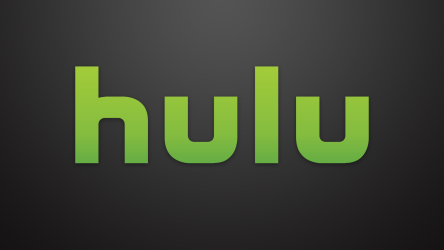 The Drum (Scotland) 5.2.18http://www.thedrum.com/news/2018/05/02/hulu-surpasses-20m-subscribers-grows-engagement-over-60-adds-new-original-series